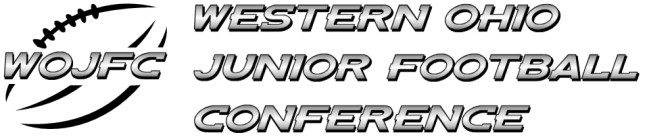 2022 Dates January 10th – Meeting and Half of Team Fees are Due, By-Laws and Playing Rules Committee StartFebruary 7th – MeetingMarch 14th – Meeting – By-laws, Playing Rules are submitted to conference for approval or additional changesApril 11th – Meeting – Final Meeting to get By-Laws, Playing Rules changed.May 9th – MeetingJune 13th – Meeting – Team Numbers are Required, and the remainder of Team Fees are DueJuly 11th – MeetingJuly 18th Conditioning Starts – Reps to turn in any dates their site can’t host or conflicts in scheduleJuly 25th – MeetingJuly 27th – Schedule Comes Out July 30th – Weigh Ins and Paperwork Check at Sites, in morning. Doing same schools as last year together. Time and location TBA, afternoon Meeting with all Presidents, League Reps, and Back-ups to go over the season, how to fill out sheets, check Teams in, and expectations set for head coaches and League Reps. A Mandatory Head Coaches with 1 Assistant Coach for each Team, along with the officials at this time as well. Time and location TBA.  August 6th – Premier WeekendAugust 8th – MeetingAugust 15th – MeetingAugust 22nd – MeetingAugust 29th Meeting – locations that want to host playoffs or finals must put their name in at this meeting.Sept. 3rd & 4th – No Games – Labor DaySept. 12th – MeetingSept. 19th – Meeting – Must have locations set for 1st round of playoffs, semis, and Finals.Sept. 26th – MeetingOctober 3rd – MeetingOctober 10th – Meeting     - October 11th – Playoff Schedule Comes outOctober 15th & 16th – First Round of PlayoffsOctober 17th – MeetingOctober 22nd & 23rd – Semi Finals GamesOctober 24th – Meeting – Head Coach and 1 Assistant from each Team playing in the Finals and Super Bowl must attend.  After Coaches leave, turn in Nominations for Executive Board for 2023October 29th – Silver Finals November 5th - Gold Super BowlDecember 12th – Elections of New Executive Board for the 2023 Season